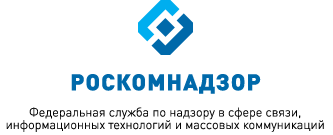 МОНИТОРИНГ ИЗМЕНЕНИЙ ОТРАСЛЕВОГО ЗАКОНОДАТЕЛЬСТВА ЗА ПЕРИОД С 01.11.2014 ПО 01.12.2014(подготовлен Правовым управлением Роскомнадзора) выпуск 23ВКЛЮЧАЕТ В СЕБЯ:Акты Минкомсвязи и РоскомнадзораАкты по основным направлениям деятельности  РоскомнадзораАдминистративная реформаВопросы государственной гражданской службыГосударственные закупкиСудебная практикаАкты, связанные с присоединением к Российской Федерации Республики Крым и г. СевастополяДругие документы и  практику федеральных органов исполнительной властиД е к а б р ь2 0 1 4АКТЫ МИНКОМСВЯЗИ РОССИИ И РОСКОМНАДЗОРАМинкомсвязь РоссииМетодика оценки качества услуг подвижной радиотелефонной связи, утверждена 04.12.2014 Министром связи и массовых коммуникаций  Российской Федерации. Методика устанавливает требования к проведению оценочных испытаний (тестов) и обработке их результатов для вычисления значений показателей качества услуг связи стандартов GSM 900/1800, UMTS 900/2100 и LTE на территории России. Операторы смогут получать объективную информацию по радиопокрытию сетей связи на маршруте измерения в ходе проводимых тестов.Показателями связи для голосовых вызовов названы доля неуспешных попыток установления соединения, процент обрывов звонков, средняя разборчивость речи на соединение, доля голосовых соединений с низкой разборчивостью речи. Для SMS принципиальны доля недоставленных сообщений и среднее время их доставки. Наконец, передача данных измеряется долями неуспешного IP-соединения абонентского устройства с сервером и числом неуспешных сессий по протоколу HTTP, а также средним значением скорости передачи данных к абоненту и продолжительностью успешной сессии. Единым показателем качества для всех услуг связи станет распределение покрытия сети связи.Тесты проводятся в рабочие дни с 8 до 22 часов по местному времени, интервал времени измерений - не менее восьми часов в день. Особые требования предъявляются к маршруту движения измерительных комплексов. Результаты всех измерений направляются в Минкомсвязи России.Приказ Минкомсвязи России от 24.07.2014 № 215 «Об утверждении Правил доставки федеральным государственным унитарным предприятием «Информационное телеграфное агентство России (ИТАР-ТАСС)» обязательных федеральных экземпляров печатных изданий, фонограмм и видеофильмов в библиотечно-информационные организации» (зарегистрирован в Минюсте России 28.10.2014 № 34473).Приказом определен порядок осуществления ИТАР-ТАСС доставки обязательных федеральных экземпляров печатных изданий, фонограмм и видеофильмов, прошедших в этом агентстве процедуру государственной регистрации и библиографического учета, в библиотечно-информационные организации (прим. перечень таких организаций утвержден приказом Минкультуры России от 29.09.2009 № 675).В организации передаются экземпляры печатных изданий, которые проверены на отсутствие дефектов (пропуск отдельных страниц или тетрадей в книжном блоке, наличие непропечатанных или перевернутых страниц, неукрепленных или скрепленных не в должном порядке листов, небрежная обрезка, брак в переплете и др.).Экземпляры формируются партиями в виде комплектов по видам и типам печатных изданий и аудиовизуальной продукции. Также утратил силу приказ Минкомсвязи России от 25.01.2010 № 15 «Об утверждении правил доставки Российской книжной палатой обязательных федеральных экземпляров печатных изданий, фонограмм и видеофильмов в библиотечно-информационные организации».Федеральное отраслевое соглашение по организации связи и информационных технологий Российской Федерации на 2015-2017 годы.Данный документ заключен между Минкомсвязью России, Роскомнадзором, Россвязью и Профсоюзом работников связи России. Данное отраслевое соглашение закрепляет ряд минимальных гарантий для работников в области связи. Также отраслевое соглашение является основой при заключении коллективных договоров. Меморандум Минкомсвязи России и Государственной службой связи, информации и СМИ Преднестровья о сотрудничестве в области связи, информационных технологий и массовых коммуникаций от 11.11.2014. Меморандум направлен на поддержание партнерских взаимоотношений между участниками. В целях укрепления партнерских связей между Минкомсвязью и Государственной службой связи, информации и СМИ Преднестровья должны быть реализованы: обмен информацией, проведение совместных мероприятий, обмен специалистами и делегациями, обмен опытом и прочие формы взаимодействия. Письмо Минкомсвязи России от 19.11.2014 № ДА-П12-20690 «Об идентификации пользователей».Разъяснено, что установление личности пользователя при заключении срочного договора об оказании разовых услуг по передаче данных и предоставлению доступа к сети Интернет в пунктах коллективного доступа регулируется постановлениями Правительства Российской Федерации от 31.07.2014 № 758 и от 12.08.2014 № 801.Законодательством прямо не раскрывается определение «пункта коллективного доступа». Однако, можно выявить признаки пункта коллективного доступа, а именно: оказание услуг оператором связи, заключение срочного договора об оказании разовых услуг связи, заключение договора путем осуществления конклюдентных действий.Таким образом, под пунктами коллективного доступа понимается место, где оператор связи оказывает разовые услуги связи неограниченному кругу лиц на основании договора, заключенного путем осуществления конклюдентных действий.Оператор связи при оказании услуг в пунктах коллективного доступа обязан идентифицировать пользователя услугами связи путем установления фамилии, имени, отчества (при наличии) или достоверного установления абонентского номера, назначенного пользователю в соответствии с договором об оказании услуг подвижной радиотелефонной связи, заключенным с оператором связи. Достоверность идентификации может быть подтверждена любым способом, например, путем направления оператором связи пользователю на абонентский номер короткого текстового сообщения с идентификационными данными (код доступа), который абонент сообщает оператору для подтверждения достоверности абонентского номера.РоскомнадзорПриказ Роскомнадзора от 17.07.2014 № 103 «Об утверждении Порядка предоставления операторам связи технических средств контроля за соблюдением оператором связи требований, установленных статьями 15.1 - 15.4 Федерального закона от 27 июня 2006 года № 149-ФЗ «Об информации, информационных технологиях и о защите информации» (зарегистрирован в Минюсте России 24.11.2014 № 34896).Установлено, что передача технических средств осуществляется радиочастотной службой на основании данных Роскомнадзора и сведений от операторов связи о структуре сети.АКТЫ ПО ОСНОВНЫМ ВИДАМ ДЕЯТЕЛЬНОСТИ  РОСКОМНАДЗОРАФедеральный закон от 24.11.2014 № 364-ФЗ «О внесении изменений в Федеральный закон «Об информации, информационных технологиях и о защите информации» и Гражданский процессуальный кодекс Российской Федерации».Федеральный закон расширил содержание статьи 15.2 Федерального закона от 27.07.2006 № 149-ФЗ «Об информации, информационных технологиях и о защите информации» на все объекты авторских и смежных прав (кроме фотографий).Также Закон предусматривает процедуры внесудебного рассмотрения обращений и  постоянной блокировки ресурсов реально нарушающих законодательство об авторских и смежных правах.  Федеральный закон от 01.12.2014 № 402-ФЗ «Об особенностях правового регулирования отношений в области средств массовой информации в связи с принятием в Российскую Федерацию Республики Крым и образованием в составе Российской Федерации новых субъектов - Республики Крым и города федерального значения Севастополя».Законом установлено, что до 1 апреля 2015 года предоставление лицензий на теле- и радиовещание в Крыму, а также регистрация СМИ, осуществляются бесплатно. После 1 апреля 2015 года распространение в Крыму продукции СМИ (включая телевещание и радиовещание) на основании документов, выданных Украиной, не допускается.Постановление Правительства Российской Федерации от 05.12.2014 
№ 1326 «Об особенностях применения законодательства Российской Федерации в сфере услуг связи на территориях Республики Крым и г. Севастополя»Постановление определяет особенности применения законодательства Российской Федерации в сфере связи на территориях Республики Крым и города федерального значения Севастополя организациями связи, осуществляющими деятельность, связанную с оказанием услуг электросвязи, использованием радиочастотного спектра, ресурса нумерации и средств связи, прошедших обязательную процедуру подтверждения соответствия, а также особенности получения лицензий на осуществление деятельности в области оказания услуг связи и иных разрешительных документов.Действие постановления распространяется на организации связи, действующие на территориях Республики Крым и города федерального значения Севастополя. В силу пункта 3 постановления организации связи вправе продолжать свою деятельность в сфере связи в течение установленного постановлением срока без получения лицензий и иных разрешительных документов при условии соблюдения ими надлежащего уровня взаимодействия с федеральными органами исполнительной власти, указанными в постановлении. Для организаций связи, выполнивших требования, установленные постановлением, получение необходимых разрешительных документов будет осуществляться в упрощенном порядке.Постановление Правительства Российской Федерации от 29.11.2014 
№ 1284 «Об утверждении Правил недискриминационного доступа к инфраструктуре для размещения сетей электросвязи».В правилах есть два важных нововведения. Во-первых, информация об инфраструктуре, пригодной для размещения сетей связи, и об условиях ее использования стала публичной: отныне монополии обязаны публиковать перечень объектов связи, которые они готовы сдать в аренду, и ставки арендной платы, а также вести реестр компаний, подавших заявки на доступ к их коммуникациям. Причем тариф на использование любого объекта должен быть один и тот же для всех арендаторов. Во-вторых, правила гарантируют недискриминационный доступ не только к объектам связи (вроде кабельных колодцев и канализации), но и к тоннелям, мостам, столбам освещения, ЛЭП и т. д.Постановление Правительства Российской Федерации от 14.11.2014 
№ 1194 «О международно-правовой защите присвоения (назначения) радиочастот или радиочастотных каналов и порядке использования на территории Российской Федерации спутниковых сетей связи, находящихся под юрисдикцией иностранных государств, а также о внесении изменений в некоторые акты Правительства Российской Федерации».Использование иностранных спутниковых систем для нужд органов государственной власти, нужд обороны страны, безопасности государства и обеспечения правопорядка допускается в исключительных случаях при отсутствии возможности удовлетворения этих нужд с использованием российских спутниковых систем.Постановлением на Роскомнадзор возложены функция осуществления  организации работ по заявлению, координации и регистрации в Международном союзе электросвязи частотных присвоений для радиоэлектронных средств Российской Федерации, используемых различными радиослужбами, а также по координации частотных присвоений для радиоэлектронных средств с администрациями связи иностранных государств.Также Роскомнадзор совместно с радиочастотной службой обеспечивает взаимодействие с администрациями связи иностранных государств, Международным союзом электросвязи и межправительственными спутниковыми организациями по вопросам заявления, координации и регистрации частотных присвоений для радиоэлектронных средств, используемых различными радиослужбами.Признаны утратившими силу постановления Правительства Российской Федерации от 02.09.1998 № 1016 и от 16.02.1999 № 180.Постановление Правительства Российской Федерации от 27.11.2014 
№ 1252 «О внесении изменений в Правила регистрации радиоэлектронных средств и высокочастотных устройств».Постановление дает возможность регистрации радиоэлектронных средств, которые используются владельцами совместно. Свидетельство о регистрации оформляется отдельно для каждого заявителя, а также в случае, когда заявление на перерегистрацию радиоэлектронного средства и (или) высокочастотного устройства подается пользователем радиоэлектронного средства. Пользователь также может подать заявление о прекращении действия свидетельства о регистрации радиоэлектронного средства и высокочастотного устройства, выданного на его имя.Сведения о пользователях могут быть представлены государственным органам в соответствии с их полномочиями и в случаях, установленных законодательством Российской Федерации наравне с аналогичными сведениями о владельце радиоэлектронных средств и высокочастотных устройств.Федеральный закон от 01.12.2014 № 384-ФЗ «О федеральном бюджете на 2015 год и на плановый период 2016 и 2017 годов». В основу бюджета на 2016 и 2017 года заложен базовый уровень цен на нефть около 96 долл. США за баррель и среднегодовой курс доллара 37,7 рубля.Предполагаемый уровень инфляции на 2015 год - 5,5%. Далее прогнозируется замедление темпов инфляции до 4,5% в 2016 году и до 4% в 2017 году (по разным оценкам экспертов инфляция в 2014 году составит 8 - 10%, в 2015 году 10 - 12%).Согласно документу в 2015 году поступления в доходную часть бюджета составят 15,082 трлн. руб., расходы - 15,513 трлн. руб., дефицит - 430,7 млрд. руб. (0,6% ВВП).На 2016 год прогнозируются доходы в размере 15,796 трлн. руб., расходы - 16,272 трлн. руб., дефицит - 476,3 млрд. руб. (0,6% ВВП).В 2017 году доходы составят 16,548 трлн. руб., расходы - 17,089 трлн. руб., дефицит - 540,9 млрд. руб. (0,6% ВВП).Стоит отметить, что основные ресурсы федерального бюджета в 2015 году будут направлены на укрепление обороноспособности страны.Постановление Правительства Российской Федерации от 01.12.2014 года № 1293 «О внесении изменений в Постановление Правительства Российской Федерации от 21 апреля 2005 г. № 241».В соответствии с изменениями дополняются Правила оказания универсальных услуг связи, в соответствии с которыми  оператор универсального обслуживания должен до 1 июля 2016 года разместить с учётом доступности для инвалидов надписи и другую текстовую и графическую информацию в легкочитаемой форме, в том числе с применением рельефно-точечного шрифта Брайля. Кроме того, инвалидам в необходимых случаях должна предоставляться помощь персонала.Абонентам, пользующимся средствами коллективного доступа без своего оборудования, должен быть обеспечен доступ к телематическим услугам связи и услугам связи по передаче данных со скоростью не менее 256 Кбит/с, а с 1 июля 2016 года – не менее 2 Мбит/с. Абонентам, пользующимся точками доступа, должна быть обеспечена возможность передачи данных на пользовательское оборудование абонента со скоростью не менее 10 Мбит/с.Кроме того, для всех пользователей универсальных услуг связи предусмотрена возможность бесплатного доступа к интернет-сайтам, перечень которых утверждается Минкомсвязью России (сайты органов государственной власти, единый портал государственных и муниципальных услуг, сайты некоторых СМИ). Постановление Правительства Российской Федерации от 24.11.2014 
№ 1240 «О некоторых вопросах по обеспечению использования сети передачи данных органов власти».Установлено, что с 2015 года будут увеличены объемы услуг, оказываемых с использованием сети передачи данных органов властиСеть передачи данных органов власти является элементом инфраструктуры взаимодействия информационных систем, используемых для предоставления государственных и муниципальных услуг в электронной форме, и представляет собой совокупность сетей каналов передачи данных, предназначенную в том числе для передачи информации федеральными органами государственной власти.Порядок использования сети передачи данных будет утвержден Минкомсвязью России, по согласованию с Минфином России и ФСО России.АДМИНИСТРАТИВНАЯ РЕФОРМА Постановление Правительства Российской Федерации от 19.11.2014 
№ 1222 «О дальнейшем развитии единой системы межведомственного электронного взаимодействия»Предусмотрено, в частности, что межведомственное электронное взаимодействие между федеральными органами исполнительной власти, государственными внебюджетными фондами, исполнительными органами государственной власти субъектов РФ, органами местного самоуправления, государственными и муниципальными учреждениями и МФЦ осуществляется с использованием программных и технических средств, разрабатываемых в соответствии с техническими требованиями к взаимодействию информационных систем в единой системе межведомственного электронного взаимодействия, утвержденными Минкомсвязи России, обеспечивающих возможность доступа через систему взаимодействия к их информационным системам (электронные сервисы) и (или) единого документированного способа с использованием технологии очередей электронных сообщений, обеспечивающей взаимодействие программ в асинхронном режиме, не требующей установки между ними прямой связи и гарантирующей получение передаваемых электронных сообщений (единый электронный сервис).Межведомственное электронное взаимодействие между федеральными органами исполнительной власти и государственными внебюджетными фондами осуществляется с использованием электронного сервиса до 1 января 2015 года и с использованием единого электронного сервиса и (или) электронных сервисов - с 1 января 2015 года.ВОПРОСЫ ГОСУДАРСТВЕННОЙ ГРАЖДАНСКОЙ СЛУЖБЫФедеральный закон от 04.11.2014 № 331-ФЗ «О внесении изменения в статью 13 Федерального закона «Об обеспечении доступа к информации о деятельности государственных органов и органов местного самоуправления». На сайте gossluzhba.gov.ru с 1 января 2015 года будет размещается информация о кадровом обеспечении органов местного самоуправления.Размещению подлежит информация, в том числе о вакантных должностях муниципальной службы, имеющихся в органе местного самоуправления; квалификационных требованиях к кандидатам на замещение вакантных должностей; условиях и результатах конкурсов на замещение вакантных должностей. Размещение данной информации осуществляется в порядке, установленном Правительством Российской Федерации.ГОСУДАРСТВЕННЫЕ ЗАКУПКИ Постановление Правительства Российской Федерации от 31.10.2014 № 1132 «О порядке ведения реестра договоров, заключенных заказчиками по результатам закупки».Постановлением установлено, что с 1 января 2015 года устанавливаются правила ведения реестра договоров, заключенных заказчиками по результатам закупки.Определены критерии включения информации в реестр договоров. Также установлено, что в единой информационной системе реестр ведет Федеральное казначейство путем формирования на основании информации и документов реестровых записей или внесения в них изменений.Постановление вступает в силу с 1 января 2015 года. Постановление Правительства Российской Федерации от 07.11.2014 
№ 1171 «О внесении изменений в постановление Правительства Российской Федерации от 26 ноября 2013 г. № 1071».Конкретизирован порядок принятия решений о заключении контрактов для обеспечения федеральных нужд на срок, превышающий срок действия утвержденных лимитов бюджетных обязательств.В Бюджетный кодекс РФ внесены изменения – введены основания для заключения концессионных соглашений, концедентом по которым выступает РФ, на срок, превышающий срок действия утвержденных получателю средств федерального бюджета лимитов бюджетных обязательств, в соответствии с решениями Правительства РФ, принимаемыми в установленном им порядке.Концессионные соглашения, концедентом по которым выступает РФ, могут заключаться на срок, превышающий срок действия утвержденных лимитов бюджетных обязательств, по решению Правительства РФ о заключении концессионных соглашений, в пределах средств, предусмотренных нормативными правовыми актами Правительства РФ либо решениями главных распорядителей средств федерального бюджета о подготовке и реализации бюджетных инвестиций в объекты капитального строительства государственной собственности РФ, принимаемыми в соответствии со статьей 79 Бюджетного кодекса РФ, на срок, предусмотренный указанными актами и решениями.Минэкономразвития России № 27687-ЕЕ/Д28и, ФАС России 
№ АЦ/45189/14 от 10.11.2014 «О позиции Минэкономразвития России и ФАС России по вопросу применения норм Федерального закона от 5 апреля 2013 г. № 44-ФЗ «О контрактной системе в сфере закупок товаров, работ, услуг для обеспечения государственных и муниципальных нужд" в отношении согласования возможности заключения контракта с единственным поставщиком (подрядчиком, исполнителем) по результатам проведения электронного аукциона»Разъясняется порядок согласования возможности заключения контракта с единственным поставщиком при признании электронного аукциона несостоявшимся.Контракт заключается при наличии согласования контрольного органа в сфере закупок, если электронный аукцион признан несостоявшимся. Для получения данного согласования заказчик должен направить письменное обращение в соответствующий орган (ФАС России, Рособоронзаказ, орган исполнительной власти субъекта РФ, орган местного самоуправления муниципального района или орган местного самоуправления городского округа, уполномоченные на осуществление контроля в сфере закупок).В случае, если при рассмотрении обращения о согласовании возможности заключения контракта с единственным поставщиком (подрядчиком, исполнителем) на основании признания электронного аукциона несостоявшимся, выявлены признаки нарушения законодательства о контрактной системе в сфере закупок, органы исполнительной власти субъекта РФ, органы местного самоуправления муниципального района или органы местного самоуправления городского округа, уполномоченные на осуществление контроля в сфере закупок, направляют информацию об указанных признаках в федеральный орган исполнительной власти, уполномоченный на осуществление контроля в сфере закупок, для проведения контрольных мероприятий. АКТЫ, СВЯЗАННЫЕ С ПРИСОЕДИНЕНИЕМ К РОССИЙСКОЙ ФЕДЕРАЦИИ РЕСПУБЛИКИ КРЫМ И ГОРОДА ФЕДЕРАЛЬНОГО ЗНАЧЕНИЯ СЕВАСТОПОЛЯФедеральный закон от 01.12.2014 № 402-ФЗ «Об особенностях правового регулирования отношений в области средств массовой информации в связи с принятием в Российскую Федерацию Республики Крым и образованием в составе Российской Федерации новых субъектов - Республики Крым и города федерального значения Севастополя».Постановление Правительства Российской Федерации от 05.12.2014 № 1326 «Об особенностях применения законодательства Российской Федерации в сфере услуг связи на территориях Республики Крым и г. Севастополя».Федеральный закон от 29.11.2014 № 381-ФЗ «О внесении изменений в статью 333.35 части второй Налогового кодекса Российской Федерации». Установлено, что от уплаты госпошлины освобождена регистрация СМИ на территории Крыма, а также лицензирование теле- и радиовещания.Законом предусмотрено освобождение от уплаты государственной пошлины:за регистрацию средств массовой информации для распространения на территории Крыма и Севастополя, а также лицензирование телевизионного вещания, радиовещания на указанных территориях (в период с 1 января 2015 года по 1 апреля 2015 года);за предоставление лицензии на оказание услуг связи на территории Республики Крым и Севастополя (в период с 1 января 2015 года по 1 мая 2015 года).Приказ Роспатента от 13.10.2014 № 159 «О Правилах составления, подачи и рассмотрения заявления и документов, являющихся основанием для признания действия исключительного права на территории Российской Федерации» (зарегистрирован в Минюсте России 20.11.2014 № 34791).Установлен порядок признания действия исключительных прав, которые были удостоверены официальными документами Украины, действовавшими по состоянию на день принятия в состав Российской Федерации Республики Крым.Для такого признания требуется подача заявления в Роспатент. Документом установлен порядок, сроки и форма соответствующего заявления, а также прилагаемые к нему документы.Отмечается, что заявление может быть подано заявителем как самостоятельно, так и через представителя (в том числе патентного поверенного), а также направлено почтой. Особый порядок установлен для направления заявления по факсу или электронной почте.
СУДЕБНАЯ ПРАКТИКА«Временный порядок подачи документов в электронном виде в Верховный Суд Российской Федерации» (утв. Президиумом Верховного Суда РФ 05.11.2014).Установлен временный  порядок подачи документов в Верховный Суд Российской Федерации в электронном виде посредством заполнения форм, размещенных на официальном сайте Суда в сети Интернет.Порядок устанавливает:- условия подачи документов в электронном виде;- требования к подаваемым документам;- порядок подачи документов по делам, рассматриваемым Верховным Судом Российской Федерации в качестве суда первой инстанции по правилам АПК РФ;- порядок подачи документов в Верховный Суд Российской Федерации в целях проверки судебных актов.При поступлении в Суд по каналам электронной почты (без заполнения специальных форм документов, предусмотренных Порядком) заявлений, жалоб, представлений или прочих связанных с судебным делом процессуальных документов Порядок устанавливает, что такие документы Судом не принимаются как поданные в нарушение Порядка, о чем сообщается заявителю. Представление документов, которые содержат сведения, составляющие государственную тайну, Порядком не регулируется.Заявление о принятии обеспечительных мер, заявление об обеспечении доказательств, ходатайство о приостановлении исполнения судебных актов подаются в Суд только на бумажном носителе. Ходатайство о принятии обеспечительных мер, изложенное в исковом заявлении, апелляционной жалобе, кассационной жалобе (представлении), надзорной жалобе (представлении), не может быть принято в электронном виде.ДРУГИЕ ДОКУМЕНТЫ И  ПРАКТИКА ФЕДЕРАЛЬНЫХ ОРГАНОВ ИСПОЛНИТЕЛЬНОЙ ВЛАСТИПостановление Правительства Российской Федерации от 30.10.2014 
№ 1130 «Об утверждении требований к антитеррористической защищенности объектов (территорий), находящихся в ведении Министерства связи и массовых коммуникаций Российской Федерации, Федеральной службы по надзору в сфере связи, информационных технологий и массовых коммуникаций, Федерального агентства связи, Федерального агентства по печати и массовым коммуникациям, а также подведомственных им организаций, и формы паспорта безопасности таких объектов (территорий)».Предусмотрены требования к антитеррористической защищенности объектов, находящихся в ведении Минкомсвязи России, Роскомнадзора, Россвязи, Роспечати и подведомственных им организаций.Утверждается форма паспорта безопасности таких объектов и следующие требования:  к инженерно-технической укрепленности объектов;  к применяемым на объектах (территориях) техническим средствам охранной, тревожной и пожарной сигнализации, контроля и управления доступом, систем оповещения и охранного освещения; к электроснабжению технических систем безопасности объектов (территорий).Перечисленные требования не распространяются на объекты (территории), подлежащие обязательной охране полицией.Постановление Правительства РФ от 19.11.2014 № 1221 «Об утверждении Правил присвоения, изменения и аннулирования адресов».В рамках формирования единого информационного адресного пространства в России утверждены правила присвоения, изменения, аннулирования адресов, а также требования к их структуре.Определено, в частности, что адрес, присвоенный объекту адресации, должен отвечать следующим требованиям: уникальности, обязательности, легитимности. Объектами адресации являются один или несколько объектов недвижимого имущества, в том числе земельные участки, здания, сооружения, помещения и объекты незавершенного строительства.Федеральный закон от 01.12.2014 № 408-ФЗ «О внесении изменения в статью 1 Федерального закона «О минимальном размере оплаты труда».С 1 января 2015 года МРОТ повышается с 5554 до 5965 рублей в месяц.Ранее минимальный размер оплаты труда в месяц составлял в сумме 5554 рублей. Постановление Правительства Российской Федерации от 27.11.2014 
№ 1254 «О внесении изменений в Положение о получении, использовании и предоставлении геопространственной информации».Из Положения о получении, использовании и предоставлении геопространственной информации исключены пункты, касающиеся получения, использования и предоставления данных дистанционного зондирования Земли из космоса в районах, в отношении которых вводится ограничение на получение и использование геопространственной информации.Письмо Банка России от 01.12.2014 № 06-52/9527 «О применении законодательства Российской Федерации в связи с вступлением в силу новой редакции Гражданского кодекса Российской Федерации». Банком России разъяснены основные права и обязанности акционерных обществ в связи с заменой типов акционерных обществ с закрытых и открытых на публичные и непубличныеВ частности, указывается, какие общества могут признаваться публичными; устанавливаются некоторые особенности функционирования обществ на период до приведения их уставов в соответствие с изменившимися положениями ГК РФ; подчеркивается, что получения статуса публичной компании не достаточно для возникновения ряда обязанностей, например, по обязательному раскрытию информации.Одновременно сообщается, что процедура приобретения или выкупа ценных бумаг, начатая до даты вступления в силу изменений в ГК РФ, должна быть завершена.Приказ Минтруда России от 13.08.2014 № 550н «О требованиях и условиях, при соблюдении которых производится оплата услуг по доставке страховых пенсий и накопительной пенсии организациям почтовой связи и иным организациям, занимающимся их доставкой» (зарегистрировано в Минюсте России 11.11.2014 № 34636).С 1 января 2015 года вступают в силу новые требования и условия оплаты услуг почтовых организаций по доставке пенсий.Утвержденные требования и условия применяются при оплате услуг по доставке страховых пенсий, накопительной пенсии, пенсий по государственному пенсионному обеспечению, дополнительного материального обеспечения и иных выплат, осуществляемой ПФ РФ (его территориальными органами).Письмо Росздравнадзора от 17.11.2014 № 01и-1824/14 «Об интеллектуальной собственности». Роспатентом разъяснено, какие документы подтверждают права на использование результатов интеллектуальной собственности заявителей при госрегистрации медицинских изделий.Наличие исключительного права на товарный знак, знак обслуживания, на использование наименования места происхождения товара удостоверяется соответственно свидетельством на товарный знак (знак обслуживания) и свидетельством об исключительном праве на наименование места происхождения товара. Исключительное право на изобретение, полезную модель и промышленный образец удостоверяется патентом соответственно на изобретение, полезную модель и промышленный образец.Право на использование товарного знака (знака обслуживания), изобретения, полезной модели и промышленного образца может быть предоставлено на основании лицензионного договора или договора коммерческой концессии, которые подлежат обязательной государственной регистрации в Роспатенте.Указ Президента РФ от 24.11.2014 № 735 «О сборе биометрических персональных данных иностранных граждан и лиц без гражданства».С 10 декабря 2014 года в дипломатических представительствах и консульских учреждениях Российской Федерации ряда государств будет осуществляться сбор биометрических персональных данных иностранных граждан для оформления виз и въезда в Россию.Осуществляется сканирование папиллярных узоров всех пальцев рук иностранных граждан и лиц без гражданства при оформлении им виз для въезда в Россию или транзитной визы для транзитного проезда через территорию России в дипломатических представительствах и консульских учреждениях РФ в Соединенном Королевстве Великобритании и Северной Ирландии, Королевстве Дания, Республике Союз Мьянма, Республике Намибии и представительстве федерального органа исполнительной власти, ведающего вопросами иностранных дел, находящемся в пункте пропуска через государственную границу РФ в международном аэропорту Внуково.До принятия соответствующих федеральных законов будет действовать данная процедура сбора биометрических персональных данных.Федеральный закон  от 24.11.2014 № 358-ФЗ «О внесении изменений в отдельные законодательные акты Российской Федерации». Право работодателей создавать объединения работодателей и вступать в них является одним из принципов правового регулирования трудовых отношений.Установлено, что на одном федеральном, межрегиональном, региональном, территориальном уровне может заключаться только одно трехстороннее соответственно генеральное, межрегиональное,  региональное, территориальное соглашение.При вступлении работодателя в объединение работодателей в период действия соглашения, он обязан выполнять обязательства, предусмотренные соглашением даже в том случае, если работодатель прекратил свое членство в соответствующем объединении работодателей. Кроме того, в случае невозможности реализации по причинам экономического, технологического, организационного характера в отношении данного работодателя, действие соглашения может быть приостановлено трехсторонней комиссией.Государство должно стимулировать работодателей к вступлению в такие объединения и оказывать содействие в создании объединений работодателей.Предоставленный материал был подготовлен с использо-ванием информации из электронных нормативно-правовых базы «Консультант-Плюс».